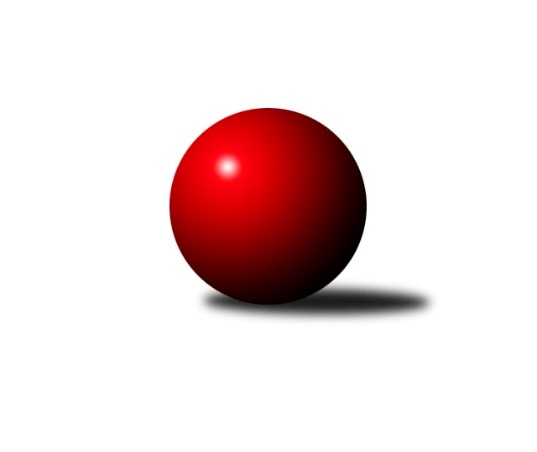 Č.9Ročník 2018/2019	28.4.2024 Východočeský přebor skupina A 2018/2019Statistika 9. kolaTabulka družstev:		družstvo	záp	výh	rem	proh	skore	sety	průměr	body	plné	dorážka	chyby	1.	Vrchlabí B	9	8	0	1	99 : 45 	(58.5 : 43.5)	2516	16	1741	775	39.4	2.	Josefov A	9	7	0	2	93 : 51 	(53.0 : 45.0)	2453	14	1709	744	45.7	3.	Hořice C	9	7	0	2	90 : 54 	(49.0 : 39.0)	2512	14	1738	774	41.2	4.	Milovice A	9	6	1	2	92 : 52 	(52.5 : 35.5)	2534	13	1745	789	31.2	5.	Milovice B	9	3	2	4	71 : 73 	(43.5 : 40.5)	2433	8	1721	712	51	6.	Nová Paka B	9	4	0	5	70 : 74 	(43.0 : 43.0)	2417	8	1715	702	57.2	7.	Vrchlabí C	9	4	0	5	65 : 79 	(44.0 : 48.0)	2378	8	1665	714	52.4	8.	Loko Trutnov C	9	2	2	5	63 : 81 	(41.5 : 50.5)	2381	6	1673	708	48.3	9.	Dvůr Kr. B	9	3	0	6	62 : 82 	(27.5 : 42.5)	2382	6	1677	705	55.3	10.	Poříčí A	9	3	0	6	58 : 86 	(25.5 : 34.5)	2394	6	1691	703	54.4	11.	Jičín C	9	3	0	6	51 : 93 	(42.0 : 54.0)	2388	6	1689	700	59.4	12.	Březovice A	9	1	1	7	50 : 94 	(34.0 : 38.0)	2407	3	1680	727	54.2Tabulka doma:		družstvo	záp	výh	rem	proh	skore	sety	průměr	body	maximum	minimum	1.	Hořice C	5	5	0	0	62 : 18 	(30.5 : 19.5)	2655	10	2717	2605	2.	Josefov A	5	5	0	0	60 : 20 	(34.0 : 26.0)	2378	10	2449	2270	3.	Nová Paka B	4	4	0	0	48 : 16 	(19.0 : 7.0)	2415	8	2450	2372	4.	Vrchlabí B	4	4	0	0	46 : 18 	(24.0 : 18.0)	2546	8	2590	2513	5.	Milovice A	5	4	0	1	52 : 28 	(33.5 : 16.5)	2582	8	2621	2509	6.	Poříčí A	4	3	0	1	38 : 26 	(16.0 : 16.0)	2356	6	2449	2229	7.	Vrchlabí C	5	3	0	2	40 : 40 	(23.0 : 21.0)	2421	6	2481	2353	8.	Milovice B	4	2	1	1	39 : 25 	(27.0 : 21.0)	2530	5	2591	2452	9.	Dvůr Kr. B	4	2	0	2	35 : 29 	(18.5 : 19.5)	2456	4	2541	2364	10.	Loko Trutnov C	4	1	2	1	33 : 31 	(19.5 : 16.5)	2492	4	2567	2433	11.	Březovice A	5	1	0	4	26 : 54 	(17.0 : 19.0)	2316	2	2363	2275	12.	Jičín C	5	1	0	4	24 : 56 	(23.0 : 29.0)	2411	2	2497	2311Tabulka venku:		družstvo	záp	výh	rem	proh	skore	sety	průměr	body	maximum	minimum	1.	Vrchlabí B	5	4	0	1	53 : 27 	(34.5 : 25.5)	2508	8	2595	2405	2.	Milovice A	4	2	1	1	40 : 24 	(19.0 : 19.0)	2538	5	2597	2402	3.	Josefov A	4	2	0	2	33 : 31 	(19.0 : 19.0)	2471	4	2606	2365	4.	Hořice C	4	2	0	2	28 : 36 	(18.5 : 19.5)	2465	4	2569	2322	5.	Jičín C	4	2	0	2	27 : 37 	(19.0 : 25.0)	2383	4	2472	2313	6.	Milovice B	5	1	1	3	32 : 48 	(16.5 : 19.5)	2413	3	2563	2308	7.	Vrchlabí C	4	1	0	3	25 : 39 	(21.0 : 27.0)	2397	2	2539	2245	8.	Loko Trutnov C	5	1	0	4	30 : 50 	(22.0 : 34.0)	2359	2	2445	2318	9.	Dvůr Kr. B	5	1	0	4	27 : 53 	(9.0 : 23.0)	2367	2	2437	2261	10.	Březovice A	4	0	1	3	24 : 40 	(17.0 : 19.0)	2430	1	2625	2276	11.	Nová Paka B	5	0	0	5	22 : 58 	(24.0 : 36.0)	2417	0	2578	2289	12.	Poříčí A	5	0	0	5	20 : 60 	(9.5 : 18.5)	2401	0	2531	2248Tabulka podzimní části:		družstvo	záp	výh	rem	proh	skore	sety	průměr	body	doma	venku	1.	Vrchlabí B	9	8	0	1	99 : 45 	(58.5 : 43.5)	2516	16 	4 	0 	0 	4 	0 	1	2.	Josefov A	9	7	0	2	93 : 51 	(53.0 : 45.0)	2453	14 	5 	0 	0 	2 	0 	2	3.	Hořice C	9	7	0	2	90 : 54 	(49.0 : 39.0)	2512	14 	5 	0 	0 	2 	0 	2	4.	Milovice A	9	6	1	2	92 : 52 	(52.5 : 35.5)	2534	13 	4 	0 	1 	2 	1 	1	5.	Milovice B	9	3	2	4	71 : 73 	(43.5 : 40.5)	2433	8 	2 	1 	1 	1 	1 	3	6.	Nová Paka B	9	4	0	5	70 : 74 	(43.0 : 43.0)	2417	8 	4 	0 	0 	0 	0 	5	7.	Vrchlabí C	9	4	0	5	65 : 79 	(44.0 : 48.0)	2378	8 	3 	0 	2 	1 	0 	3	8.	Loko Trutnov C	9	2	2	5	63 : 81 	(41.5 : 50.5)	2381	6 	1 	2 	1 	1 	0 	4	9.	Dvůr Kr. B	9	3	0	6	62 : 82 	(27.5 : 42.5)	2382	6 	2 	0 	2 	1 	0 	4	10.	Poříčí A	9	3	0	6	58 : 86 	(25.5 : 34.5)	2394	6 	3 	0 	1 	0 	0 	5	11.	Jičín C	9	3	0	6	51 : 93 	(42.0 : 54.0)	2388	6 	1 	0 	4 	2 	0 	2	12.	Březovice A	9	1	1	7	50 : 94 	(34.0 : 38.0)	2407	3 	1 	0 	4 	0 	1 	3Tabulka jarní části:		družstvo	záp	výh	rem	proh	skore	sety	průměr	body	doma	venku	1.	Poříčí A	0	0	0	0	0 : 0 	(0.0 : 0.0)	0	0 	0 	0 	0 	0 	0 	0 	2.	Dvůr Kr. B	0	0	0	0	0 : 0 	(0.0 : 0.0)	0	0 	0 	0 	0 	0 	0 	0 	3.	Milovice B	0	0	0	0	0 : 0 	(0.0 : 0.0)	0	0 	0 	0 	0 	0 	0 	0 	4.	Vrchlabí B	0	0	0	0	0 : 0 	(0.0 : 0.0)	0	0 	0 	0 	0 	0 	0 	0 	5.	Nová Paka B	0	0	0	0	0 : 0 	(0.0 : 0.0)	0	0 	0 	0 	0 	0 	0 	0 	6.	Loko Trutnov C	0	0	0	0	0 : 0 	(0.0 : 0.0)	0	0 	0 	0 	0 	0 	0 	0 	7.	Jičín C	0	0	0	0	0 : 0 	(0.0 : 0.0)	0	0 	0 	0 	0 	0 	0 	0 	8.	Březovice A	0	0	0	0	0 : 0 	(0.0 : 0.0)	0	0 	0 	0 	0 	0 	0 	0 	9.	Hořice C	0	0	0	0	0 : 0 	(0.0 : 0.0)	0	0 	0 	0 	0 	0 	0 	0 	10.	Milovice A	0	0	0	0	0 : 0 	(0.0 : 0.0)	0	0 	0 	0 	0 	0 	0 	0 	11.	Vrchlabí C	0	0	0	0	0 : 0 	(0.0 : 0.0)	0	0 	0 	0 	0 	0 	0 	0 	12.	Josefov A	0	0	0	0	0 : 0 	(0.0 : 0.0)	0	0 	0 	0 	0 	0 	0 	0 Zisk bodů pro družstvo:		jméno hráče	družstvo	body	zápasy	v %	dílčí body	sety	v %	1.	Karel Košťál 	Hořice C 	16	/	9	(89%)		/		(%)	2.	Martin Zvoníček 	Hořice C 	16	/	9	(89%)		/		(%)	3.	Antonín Vydra 	Nová Paka B 	14	/	7	(100%)		/		(%)	4.	Petr Hrycík 	Josefov A 	13	/	9	(72%)		/		(%)	5.	Martin Fikar 	Březovice A 	12	/	6	(100%)		/		(%)	6.	Vladimír Cerman 	Vrchlabí B 	12	/	7	(86%)		/		(%)	7.	Roman Kašpar 	Josefov A 	12	/	7	(86%)		/		(%)	8.	Václav Souček 	Milovice A 	12	/	7	(86%)		/		(%)	9.	Vlastimil Hruška 	Milovice A 	12	/	8	(75%)		/		(%)	10.	Jarmil Nosek 	Milovice B 	12	/	8	(75%)		/		(%)	11.	Jan Roza 	Poříčí A 	12	/	8	(75%)		/		(%)	12.	Martin Khol 	Loko Trutnov C 	12	/	8	(75%)		/		(%)	13.	Milan Lauber 	Poříčí A 	12	/	9	(67%)		/		(%)	14.	Stanislav Oubram 	Březovice A 	12	/	9	(67%)		/		(%)	15.	Kryštof Košťál 	Hořice C 	12	/	9	(67%)		/		(%)	16.	Jiří Rücker 	Josefov A 	12	/	9	(67%)		/		(%)	17.	Lukáš Kostka 	Milovice B 	12	/	9	(67%)		/		(%)	18.	Martin Šnytr 	Dvůr Kr. B 	12	/	9	(67%)		/		(%)	19.	Jakub Hrycík 	Josefov A 	11	/	9	(61%)		/		(%)	20.	Ladislav Erben 	Vrchlabí B 	10	/	6	(83%)		/		(%)	21.	Ondřej Votoček 	Vrchlabí B 	10	/	7	(71%)		/		(%)	22.	Kateřina Šmídová 	Dvůr Kr. B 	10	/	7	(71%)		/		(%)	23.	Jan Gábriš 	Poříčí A 	10	/	8	(63%)		/		(%)	24.	Bohuslav Bajer 	Nová Paka B 	10	/	8	(63%)		/		(%)	25.	František Junek 	Milovice B 	10	/	8	(63%)		/		(%)	26.	Michal Sirový 	Dvůr Kr. B 	10	/	9	(56%)		/		(%)	27.	Zbyněk Hercík 	Jičín C 	10	/	9	(56%)		/		(%)	28.	Martin Kozlovský 	Dvůr Kr. B 	10	/	9	(56%)		/		(%)	29.	Miroslav Souček 	Milovice A 	10	/	9	(56%)		/		(%)	30.	Vladimír Žiško 	Vrchlabí B 	9	/	6	(75%)		/		(%)	31.	Miroslav Kužel 	Poříčí A 	8	/	5	(80%)		/		(%)	32.	Pavel Jaroš 	Milovice A 	8	/	6	(67%)		/		(%)	33.	Pavel Maršík 	Vrchlabí B 	8	/	6	(67%)		/		(%)	34.	Petr Kotek 	Loko Trutnov C 	8	/	7	(57%)		/		(%)	35.	Vladimír Šťastník 	Vrchlabí C 	8	/	7	(57%)		/		(%)	36.	Adam Balihar 	Hořice C 	8	/	8	(50%)		/		(%)	37.	Martina Fejfarová 	Vrchlabí C 	8	/	8	(50%)		/		(%)	38.	Jaroslav Lux 	Vrchlabí C 	8	/	8	(50%)		/		(%)	39.	Agaton Plaňanský st.	Jičín C 	8	/	9	(44%)		/		(%)	40.	Marek Ondráček 	Milovice B 	7	/	6	(58%)		/		(%)	41.	Lukáš Ludvík 	Josefov A 	7	/	7	(50%)		/		(%)	42.	Aleš Rolf 	Nová Paka B 	6	/	3	(100%)		/		(%)	43.	Jana Votočková 	Vrchlabí C 	6	/	4	(75%)		/		(%)	44.	David Jaroš 	Milovice A 	6	/	5	(60%)		/		(%)	45.	Martin Štryncl 	Nová Paka B 	6	/	5	(60%)		/		(%)	46.	Lukáš Rožnovský 	Josefov A 	6	/	6	(50%)		/		(%)	47.	Miroslav Mejznar 	Vrchlabí B 	6	/	6	(50%)		/		(%)	48.	Jan Masopust 	Milovice B 	6	/	6	(50%)		/		(%)	49.	Eva Fajstavrová 	Vrchlabí C 	6	/	6	(50%)		/		(%)	50.	Jiří Brumlich 	Jičín C 	6	/	7	(43%)		/		(%)	51.	Ondřej Duchoň 	Hořice C 	6	/	7	(43%)		/		(%)	52.	Ladislav Křivka 	Jičín C 	6	/	7	(43%)		/		(%)	53.	Jaroslav Gottstein 	Nová Paka B 	6	/	8	(38%)		/		(%)	54.	Miroslav Včeliš 	Milovice A 	6	/	8	(38%)		/		(%)	55.	Vratislav Fikar 	Březovice A 	6	/	9	(33%)		/		(%)	56.	Jiří Hakl 	Březovice A 	6	/	9	(33%)		/		(%)	57.	Jaroslav Fajfer 	Nová Paka B 	6	/	9	(33%)		/		(%)	58.	Martin Včeliš 	Milovice B 	6	/	9	(33%)		/		(%)	59.	Jaromír Písecký 	Březovice A 	6	/	9	(33%)		/		(%)	60.	Miroslav Langr 	Jičín C 	5	/	6	(42%)		/		(%)	61.	Karel Slavík 	Loko Trutnov C 	5	/	7	(36%)		/		(%)	62.	Oldřich Kaděra 	Dvůr Kr. B 	5	/	9	(28%)		/		(%)	63.	František Jankto 	Loko Trutnov C 	4	/	2	(100%)		/		(%)	64.	Josef Glos 	Vrchlabí C 	4	/	3	(67%)		/		(%)	65.	Pavel Řehák 	Josefov A 	4	/	3	(67%)		/		(%)	66.	Tomáš Fuchs 	Milovice A 	4	/	4	(50%)		/		(%)	67.	Miroslav Šanda 	Milovice A 	4	/	5	(40%)		/		(%)	68.	Jan Horáček 	Vrchlabí B 	4	/	5	(40%)		/		(%)	69.	Josef Rychtář 	Vrchlabí C 	4	/	5	(40%)		/		(%)	70.	Jaroslav Weihrauch 	Nová Paka B 	4	/	6	(33%)		/		(%)	71.	Petr Kynčl 	Vrchlabí C 	4	/	6	(33%)		/		(%)	72.	Václav Kukla 	Loko Trutnov C 	4	/	7	(29%)		/		(%)	73.	Štěpán Stránský 	Vrchlabí B 	4	/	7	(29%)		/		(%)	74.	Václava Krulišová 	Loko Trutnov C 	4	/	8	(25%)		/		(%)	75.	Zdeněk Khol 	Loko Trutnov C 	2	/	1	(100%)		/		(%)	76.	Tomáš Nosek 	Milovice B 	2	/	1	(100%)		/		(%)	77.	Filip Matouš 	Vrchlabí B 	2	/	1	(100%)		/		(%)	78.	Jiří Rejl 	Dvůr Kr. B 	2	/	2	(50%)		/		(%)	79.	Milan Všetečka 	Josefov A 	2	/	2	(50%)		/		(%)	80.	Tereza Votočková 	Vrchlabí B 	2	/	2	(50%)		/		(%)	81.	Zdeněk Dymáček 	Hořice C 	2	/	3	(33%)		/		(%)	82.	Filip Mertlík 	Milovice B 	2	/	3	(33%)		/		(%)	83.	Zdeněk Navrátil 	Loko Trutnov C 	2	/	4	(25%)		/		(%)	84.	Jaroslav Pokorný 	Poříčí A 	2	/	5	(20%)		/		(%)	85.	Milan Kačer 	Loko Trutnov C 	2	/	5	(20%)		/		(%)	86.	Vladimír Řeháček 	Jičín C 	2	/	6	(17%)		/		(%)	87.	Zbyněk Fikar 	Březovice A 	2	/	6	(17%)		/		(%)	88.	Lubomír Šimonka 	Poříčí A 	2	/	8	(13%)		/		(%)	89.	Nela Bagová 	Hořice C 	2	/	9	(11%)		/		(%)	90.	Miroslav Šulc 	Dvůr Kr. B 	1	/	1	(50%)		/		(%)	91.	Petr Vojtek 	Poříčí A 	0	/	1	(0%)		/		(%)	92.	Lukáš Petráček 	Poříčí A 	0	/	1	(0%)		/		(%)	93.	František Čermák 	Jičín C 	0	/	1	(0%)		/		(%)	94.	Radoslav Dušek 	Milovice A 	0	/	1	(0%)		/		(%)	95.	Antonín Sucharda 	Loko Trutnov C 	0	/	1	(0%)		/		(%)	96.	Martin Šnytr 	Dvůr Kr. B 	0	/	1	(0%)		/		(%)	97.	Lenka Havlínová 	Nová Paka B 	0	/	2	(0%)		/		(%)	98.	Petr Slavík 	Březovice A 	0	/	2	(0%)		/		(%)	99.	Jakub Petráček 	Poříčí A 	0	/	2	(0%)		/		(%)	100.	Ondra Kolář 	Milovice B 	0	/	3	(0%)		/		(%)	101.	Jiří Čapek 	Jičín C 	0	/	3	(0%)		/		(%)	102.	Martina Kramosilová 	Dvůr Kr. B 	0	/	3	(0%)		/		(%)	103.	Ladislav Malý 	Dvůr Kr. B 	0	/	3	(0%)		/		(%)	104.	Pavel Beyr 	Nová Paka B 	0	/	4	(0%)		/		(%)	105.	Jan Šrotýř 	Jičín C 	0	/	5	(0%)		/		(%)	106.	Daniel Havrda 	Poříčí A 	0	/	5	(0%)		/		(%)	107.	Zdeněk Maršík 	Vrchlabí C 	0	/	5	(0%)		/		(%)Průměry na kuželnách:		kuželna	průměr	plné	dorážka	chyby	výkon na hráče	1.	SKK Hořice, 1-4	2607	1800	807	41.6	(434.6)	2.	Milovice, 1-2	2528	1757	771	41.2	(421.5)	3.	Trutnov, 1-4	2474	1731	743	49.6	(412.5)	4.	Vrchlabí, 1-4	2463	1719	744	48.8	(410.6)	5.	Dvůr Králové, 1-2	2454	1714	739	53.6	(409.1)	6.	SKK Jičín, 1-4	2451	1712	739	49.3	(408.6)	7.	Nová Paka, 1-2	2351	1659	691	59.6	(391.9)	8.	Josefov, 1-2	2350	1648	702	49.4	(391.8)	9.	Poříčí, 1-2	2329	1636	693	51.5	(388.3)	10.	Březovice, 1-2	2329	1657	672	57.2	(388.3)Nejlepší výkony na kuželnách:SKK Hořice, 1-4Hořice C	2717	6. kolo	Karel Košťál 	Hořice C	487	8. koloHořice C	2683	3. kolo	Karel Košťál 	Hořice C	484	6. koloHořice C	2647	1. kolo	Kryštof Košťál 	Hořice C	478	5. koloBřezovice A	2625	3. kolo	Martin Zvoníček 	Hořice C	477	5. koloHořice C	2623	8. kolo	Karel Košťál 	Hořice C	474	1. koloHořice C	2605	5. kolo	Ondřej Duchoň 	Hořice C	472	6. koloNová Paka B	2578	5. kolo	Adam Balihar 	Hořice C	465	6. koloMilovice A	2563	6. kolo	Martin Zvoníček 	Hořice C	464	3. koloMilovice B	2563	1. kolo	Martin Fikar 	Březovice A	464	3. koloJičín C	2472	8. kolo	Jaroslav Fajfer 	Nová Paka B	461	5. koloMilovice, 1-2Milovice A	2621	8. kolo	Václav Souček 	Milovice A	474	8. koloMilovice A	2619	5. kolo	Václav Souček 	Milovice A	471	5. koloJosefov A	2606	5. kolo	Vlastimil Hruška 	Milovice A	470	2. koloMilovice A	2597	2. kolo	Jarmil Nosek 	Milovice B	469	2. koloMilovice B	2591	2. kolo	Ondřej Votoček 	Vrchlabí B	467	3. koloMilovice A	2582	7. kolo	Roman Kašpar 	Josefov A	465	5. koloMilovice B	2581	6. kolo	Václav Souček 	Milovice A	463	1. koloMilovice A	2577	1. kolo	Lukáš Kostka 	Milovice B	462	6. koloVrchlabí B	2567	3. kolo	Petr Hrycík 	Josefov A	462	5. koloVrchlabí B	2564	9. kolo	Vladimír Šťastník 	Vrchlabí C	462	8. koloTrutnov, 1-4Hořice C	2569	9. kolo	Petr Kotek 	Loko Trutnov C	491	5. koloLoko Trutnov C	2567	3. kolo	František Jankto 	Loko Trutnov C	481	3. koloLoko Trutnov C	2501	9. kolo	Karel Slavík 	Loko Trutnov C	453	3. koloLoko Trutnov C	2466	5. kolo	Karel Košťál 	Hořice C	453	9. koloMilovice B	2447	5. kolo	Miroslav Šulc 	Dvůr Kr. B	453	3. koloDvůr Kr. B	2437	3. kolo	Karel Slavík 	Loko Trutnov C	453	9. koloLoko Trutnov C	2433	7. kolo	Karel Slavík 	Loko Trutnov C	451	7. koloBřezovice A	2379	7. kolo	Kryštof Košťál 	Hořice C	435	9. kolo		. kolo	Martin Khol 	Loko Trutnov C	433	9. kolo		. kolo	Filip Mertlík 	Milovice B	433	5. koloVrchlabí, 1-4Vrchlabí B	2590	4. kolo	Pavel Maršík 	Vrchlabí B	472	2. koloVrchlabí B	2557	6. kolo	Vladimír Žiško 	Vrchlabí B	466	6. koloVrchlabí B	2524	2. kolo	Vladimír Cerman 	Vrchlabí B	465	4. koloVrchlabí B	2513	8. kolo	Vladimír Žiško 	Vrchlabí B	464	8. koloHořice C	2512	2. kolo	Ladislav Erben 	Vrchlabí B	463	4. koloVrchlabí C	2511	4. kolo	Aleš Rolf 	Nová Paka B	463	9. koloHořice C	2494	7. kolo	Karel Košťál 	Hořice C	461	2. koloVrchlabí C	2481	9. kolo	Karel Košťál 	Hořice C	460	7. koloNová Paka B	2468	9. kolo	Martina Fejfarová 	Vrchlabí C	451	4. koloVrchlabí C	2447	5. kolo	Ondřej Votoček 	Vrchlabí B	449	8. koloDvůr Králové, 1-2Dvůr Kr. B	2541	5. kolo	Vladimír Žiško 	Vrchlabí B	483	7. koloPoříčí A	2531	5. kolo	Jan Roza 	Poříčí A	467	5. koloDvůr Kr. B	2517	9. kolo	Martin Kozlovský 	Dvůr Kr. B	456	9. koloVrchlabí B	2467	7. kolo	Kateřina Šmídová 	Dvůr Kr. B	452	5. koloJosefov A	2444	9. kolo	Kateřina Šmídová 	Dvůr Kr. B	451	7. koloDvůr Kr. B	2402	7. kolo	Kateřina Šmídová 	Dvůr Kr. B	450	9. koloJičín C	2371	2. kolo	Agaton Plaňanský st.	Jičín C	450	2. koloDvůr Kr. B	2364	2. kolo	Michal Sirový 	Dvůr Kr. B	444	9. kolo		. kolo	Roman Kašpar 	Josefov A	442	9. kolo		. kolo	Milan Lauber 	Poříčí A	438	5. koloSKK Jičín, 1-4Vrchlabí B	2595	5. kolo	Ladislav Křivka 	Jičín C	467	3. koloMilovice A	2588	9. kolo	Vladimír Cerman 	Vrchlabí B	453	5. koloJičín C	2497	3. kolo	Jiří Rücker 	Josefov A	447	7. koloJičín C	2470	7. kolo	Pavel Maršík 	Vrchlabí B	446	5. koloJosefov A	2470	7. kolo	Jiří Brumlich 	Jičín C	446	7. koloPoříčí A	2457	3. kolo	Jiří Brumlich 	Jičín C	443	3. koloJičín C	2432	5. kolo	Jaroslav Pokorný 	Poříčí A	442	3. koloLoko Trutnov C	2353	1. kolo	Vladimír Žiško 	Vrchlabí B	442	5. koloJičín C	2345	9. kolo	Ladislav Erben 	Vrchlabí B	441	5. koloJičín C	2311	1. kolo	Tomáš Fuchs 	Milovice A	438	9. koloNová Paka, 1-2Nová Paka B	2450	8. kolo	Antonín Vydra 	Nová Paka B	475	8. koloNová Paka B	2424	4. kolo	Antonín Vydra 	Nová Paka B	445	2. koloNová Paka B	2412	6. kolo	Aleš Rolf 	Nová Paka B	439	4. koloNová Paka B	2372	2. kolo	Jaroslav Weihrauch 	Nová Paka B	437	6. koloMilovice B	2325	8. kolo	Antonín Vydra 	Nová Paka B	436	4. koloLoko Trutnov C	2318	2. kolo	Michal Sirový 	Dvůr Kr. B	431	4. koloDvůr Kr. B	2261	4. kolo	Jaroslav Weihrauch 	Nová Paka B	429	2. koloPoříčí A	2248	6. kolo	Jaroslav Fajfer 	Nová Paka B	429	6. kolo		. kolo	Milan Lauber 	Poříčí A	426	6. kolo		. kolo	Bohuslav Bajer 	Nová Paka B	420	6. koloJosefov, 1-2Josefov A	2449	8. kolo	Jiří Rücker 	Josefov A	459	8. koloJosefov A	2440	1. kolo	Aleš Rolf 	Nová Paka B	447	3. koloVrchlabí B	2405	1. kolo	Jiří Rücker 	Josefov A	437	1. koloJosefov A	2371	3. kolo	Martin Khol 	Loko Trutnov C	435	8. koloJosefov A	2358	4. kolo	Jiří Rücker 	Josefov A	434	3. koloLoko Trutnov C	2344	8. kolo	Karel Košťál 	Hořice C	434	4. koloHořice C	2322	4. kolo	Roman Kašpar 	Josefov A	429	8. koloNová Paka B	2304	3. kolo	Petr Hrycík 	Josefov A	421	8. koloJosefov A	2270	6. kolo	Petr Hrycík 	Josefov A	418	1. koloVrchlabí C	2245	6. kolo	Vladimír Žiško 	Vrchlabí B	418	1. koloPoříčí, 1-2Poříčí A	2449	4. kolo	Milan Lauber 	Poříčí A	448	7. koloPoříčí A	2414	7. kolo	Milan Lauber 	Poříčí A	446	4. koloLoko Trutnov C	2337	4. kolo	Milan Lauber 	Poříčí A	444	2. koloPoříčí A	2332	9. kolo	Petr Kotek 	Loko Trutnov C	433	4. koloMilovice B	2308	7. kolo	Daniel Havrda 	Poříčí A	424	4. koloVrchlabí C	2293	2. kolo	Miroslav Kužel 	Poříčí A	424	7. koloBřezovice A	2276	9. kolo	Jaroslav Lux 	Vrchlabí C	416	2. koloPoříčí A	2229	2. kolo	Jan Gábriš 	Poříčí A	414	4. kolo		. kolo	Jan Gábriš 	Poříčí A	410	7. kolo		. kolo	Martin Khol 	Loko Trutnov C	410	4. koloBřezovice, 1-2Milovice A	2402	4. kolo	Vlastimil Hruška 	Milovice A	449	4. koloJosefov A	2365	2. kolo	Martin Fikar 	Březovice A	442	6. koloBřezovice A	2363	1. kolo	Petr Hrycík 	Josefov A	421	2. koloDvůr Kr. B	2346	8. kolo	Martin Fikar 	Březovice A	420	2. koloBřezovice A	2317	2. kolo	Stanislav Oubram 	Březovice A	420	8. koloBřezovice A	2316	8. kolo	Stanislav Oubram 	Březovice A	419	1. koloJičín C	2313	6. kolo	Vratislav Fikar 	Březovice A	416	2. koloBřezovice A	2311	4. kolo	Jiří Rücker 	Josefov A	415	2. koloNová Paka B	2289	1. kolo	Miroslav Souček 	Milovice A	411	4. koloBřezovice A	2275	6. kolo	Ladislav Křivka 	Jičín C	410	6. koloČetnost výsledků:	8.0 : 8.0	3x	6.0 : 10.0	5x	4.0 : 12.0	6x	2.0 : 14.0	4x	14.0 : 2.0	5x	13.0 : 3.0	3x	12.0 : 4.0	18x	11.0 : 5.0	2x	10.0 : 6.0	7x	0.0 : 16.0	1x